HOLLY HIGH SCHOOL
GIRLS VARSITY SOFTBALLHolly High School Varsity Softball falls to Kearsley High School 13-10Thursday, May 16, 2019
4:00 PM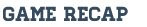 holly lost both games to Kearsley by the scores of 8-1 and 13-10. In the first game several miscues led to the bronchos demise a d 6 unearned runs were allowed. The lone highlight was a monster home run by Marissa Beck. With the homer it gave Marissa the Holly Bronchos career home run record. Congratulations Marissa 

In the second game the bats came alive but the mistakes in the field were too much to overcome. Kearsley scored 3 runs in the top of the 7th to break the 10-10 tie and go on to win 13-10